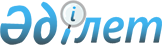 Шахтинск қалалық мәслихатының 2009 жылғы 22 желтоқсандағы XVII сессиясының "2010-2012 жылдарға арналған қалалық бюджет туралы" N 516/17 шешіміне өзгерістер енгізу туралы
					
			Күшін жойған
			
			
		
					Қарағанды облысы Шахтинск қалалық мәслихатының IV шақырылған XXIII сессиясының 2010 жылғы 15 қыркүйектегі N 593/23 шешімі. Қарағанды облысы Шахтинск қаласының Әділет басқармасында 2010 жылғы 23 қыркүйекте N 8-8-84 тіркелді. Мерзімінің өтуіне байланысты өз қызметін тоқтатқан (Қарағанды облысы Шахтинск қалалық мәслихат аппаратының 2012 жылғы 26 қаңтардағы N 2-13/19 хатымен)      РҚАО ескертпесі.

      Мәтінде авторлық орфография және пунктуация сақталған.      Ескерту. Мерзімінің өтуіне байланысты өз қызметін тоқтатқан (Қарағанды облысы Шахтинск қалалық мәслихат аппаратының 2012.01.26 N 2-13/19 хатымен).

      Қазақстан Республикасының 2008 жылғы 4 желтоқсандағы Бюджет кодексіне, Қазақстан Республикасының 2001 жылғы 23 қаңтардағы "Қазақстан Республикасындағы жергілікті мемлекеттік басқару және өзін-өзі басқару туралы" Заңына сәйкес қалалық мәслихат ШЕШІМ ЕТТІ:



      1. Шахтинск қалалық мәслихатының 2009 жылғы 22 желтоқсандағы XVII сессиясының "2010-2012 жылдарға арналған қалалық бюджет туралы"   516/17 шешіміне (нормативтік құқықтық актілерді мемлекеттік тіркеу Тізімінде тіркелген нөмірі 8-8-74, 2010 жылғы 12 ақпандағы N 6 (1011) "Шахтинский вестник" газетінде жарияланған), Шахтинск қалалық мәслихатының 2010 жылғы 16 сәуірдегі XX сессиясының "2010-2012 жылдарға арналған қалалық бюджет туралы" Шахтинск қалалық мәслихаттың 2009 жылғы 22 желтоқсандағы XVII сессиясының N 516/17 шешіміне өзгерістер мен толықтырулар енгізу туралы" N 568/20 шешіміне (нормативтік құқықтық актілерді мемлекеттік тіркеу Тізімінде тіркелген нөмірі 8-8-79, 2010 жылғы 30 сәуірдегі N 17 (1022) "Шахтинский вестник" газетінде жарияланған), Шахтинск қалалық мәслихаттың 2010 жылғы 11 тамыздағы XXII сессиясының "2010-2012 жылдарға арналған қалалық бюджет туралы" Шахтинск қалалық мәслихаттың 2009 жылғы 22 желтоқсандағы XVII сессиясының N 516/17 шешіміне өзгерістер енгізу туралы" N 586/22 шешімімен (нормативтік құқықтық актілерді мемлекеттік тіркеу Тізімінде тіркелген нөмірі 8-8-83, 2010 жылғы 3 қыркүйекте N 35 (1040) "Шахтинский вестник" газетінде жарияланған) келесі өзгерістер енгізілсін:



      1) 1 тармақтағы:

      1) тармақшадағы:

      "3 582 458" сандары "3 586 565" деген сандарына ауыстырылсын;

      "794 215" сандары "803 869" деген сандарына ауыстырылсын;

      "4 902" сандары "7 224" деген сандарына ауыстырылсын;

      "23 500" сандары "22 110" деген сандарына ауыстырылсын;

      "2 759 841" сандары "2 753 362" деген сандарына ауыстырылсын;

      2) тармақшадағы:

      "3 611 459" сандары "3 615 566" деген сандарына ауыстырылсын.



      2) 3 тармақтағы:

      1) тармақшада:

      "15 пайыздар" сөзін "1 пайыз" деген сөзімен ауыстырылсын;

      2) тармақшада:

      "15 пайыздар" сөзін "1 пайыз" деген сөзімен ауыстырылсын;



      3) 11 тармақтағы:

      "12 749" сандары "8 419" деген сандарына ауыстырылсын.



      2. Көрсетілген шешімнің 1, 4, 5, 6, 7, 8 қосымшалары енгізілген өзгерістерді ескере отырып 1, 2, 3, 4, 5, 6 қосымшаларына сәйкес жаңа редакцияда мазмұндалсын.



      3. Осы шешім 2010 жылдың 1 қаңтарынан бастап қолданысқа енеді.      Сессия төрайымы,

      қалалық мәслихаттың

      хатшысы                                    А. Сатова

Қалалық мәслихаттың

2010 жылғы 15 қыркүйектегі

XХIII кезектен тыс сессиясының

N 593/23 шешіміне

1 қосымшаҚалалық мәслихаттың

2009 жылғы 22 желтоқсандағы

XVII сессиясының N 516/17 шешіміне

1 қосымша 

2010 жылға арналған қалалық бюджет

Қалалық мәслихаттың

2010 жылғы 15 қыркүйектегі

XХIII сессиясының N 593/23 шешіміне

2 қосымшаҚалалық мәслихаттың

2009 жылғы 22 желтоқсандағы

XVII сессиясының N 567/17 шешіміне

4 қосымша 

2010 жылға арналған облыстық бюджеттен берілетін нысаналы трансферттер

Қалалық мәслихаттың

2010 жылғы 15 қыркүйектегі

XХIII сессиясының N 593/23 шешіміне

3 қосымшаҚалалық мәслихаттың

2009 жылғы 22 желтоқсандағы

XVII сессиясының N 516/17 шешіміне

5 қосымша 

2010 жылға арналған бюджеттік бағдарламалар әкімшілеріне нысаналы трансферттер

Қалалық мәслихаттың

2010 жылғы 15 қыркүйектегі

XХIII кезектен тыс сессиясының

N 593/23 шешіміне

4 қосымшаҚалалық мәслихаттың

2009 жылғы 22 желтоқсандағы

XVII сессиясының N 516/17 шешіміне

6 қосымша 

2010 жылға арналған Шахан кентінде іске асырылатын бюджеттік бағдарламалар бойынша шығындар

Қалалық мәслихаттың

2010 жылғы 15 қыркүйектегі

XХIII кезектен тыс сессиясының

N 593/23 шешіміне

5 қосымшаҚалалық мәслихаттың

2009 жылғы 22 желтоқсандағы

XVII сессиясының N 516/17 шешіміне

7 қосымша 

2010 жылға арналған Долинка кентінде іске асырылатын бюджеттік бағдарламалар бойынша шығындар

Қалалық мәслихаттың

2010 жылғы 15 қыркүйектегі

XХIII кезектен тыс сессиясының

N 593/23 шешіміне

6 қосымшаҚалалық мәслихаттың

2009 жылғы 22 желтоқсандағы

XVII сессиясының N 516/17 шешіміне

8 қосымша 

2010 жылға арналған Новодолинский кентінде іске асырылатын бюджеттік бағдарламалар бойынша шығындар
					© 2012. Қазақстан Республикасы Әділет министрлігінің «Қазақстан Республикасының Заңнама және құқықтық ақпарат институты» ШЖҚ РМК
				СанатыСанатыСанатыСанатыСомасы (мың теңге)СыныбыСыныбыСыныбыСомасы (мың теңге)Iшкi сыныбыIшкi сыныбыСомасы (мың теңге)АтауыСомасы (мың теңге)12345I. КІРІСТЕР35865651Салықтық түсімдер80386901Табыс салығы381292Жеке табыс салығы3812903Әлеуметтiк салық16371Әлеуметтік салық163704Меншiкке салынатын салықтар7128811Мүлiкке салынатын салықтар3239853Жер салығы3359734Көлiк құралдарына салынатын салық5292305Тауарларға, жұмыстарға және қызметтерге салынатын iшкi салықтар428662Акциздер36303Табиғи және басқа да ресурстарды пайдаланғаны үшiн түсетiн түсiмдер292054Кәсiпкерлiк және кәсiби қызметтi жүргiзгенi үшiн алынатын алымдар90315Ойын бизнесіне салық100008Заңдық мәнді іс-әрекеттерді жасағаны және (немесе) оған уәкілеттігі бар мемлекеттік органдар немесе лауазымды адамдар құжаттар бергені үшін алынатын міндетті төлемдер83561Мемлекеттік баж83562Салықтық емес түсiмдер722401Мемлекеттік меншіктен түсетін кірістер47771Мемлекеттік кәсіпорындардың таза кірісі бөлігінің түсімдері2105Мемлекет меншігіндегі мүлікті жалға беруден түсетін кірістер456702Мемлекеттік бюджеттен қаржыландырылатын мемлекеттік мекемелердің тауарларды (жұмыстарды, қызметтерді) өткізуінен түсетін түсімдер531Мемлекеттік бюджеттен қаржыландырылатын мемлекеттік мекемелердің тауарларды (жұмыстарды, қызметтер көрсетуді) өткізуінен түсетін түсімдер5306Басқа да салықтық емес түсiмдер23941Басқа да салықтық емес түсiмдер23943Негізгі капиталды сатудан түсетін түсімдер2211003Жердi және материалдық емес активтердi сату221101Жерді сату212112Материалдық емес активтердi сату8994Трансферттердің түсімдері275336202Мемлекеттiк басқарудың жоғары тұрған органдарынан түсетiн трансферттер27533622Облыстық бюджеттен түсетiн трансферттер2753362Функционалдық топФункционалдық топФункционалдық топФункционалдық топФункционалдық топФункционалдық топСомасы (мың теңге)Кіші функцияКіші функцияКіші функцияКіші функцияКіші функцияСомасы (мың теңге)Бюджеттік бағдарламалардың әкiмшiсiБюджеттік бағдарламалардың әкiмшiсiБюджеттік бағдарламалардың әкiмшiсiБюджеттік бағдарламалардың әкiмшiсiСомасы (мың теңге)БағдарламаБағдарламаБағдарламаСомасы (мың теңге)Кіші бағдарламаКіші бағдарламаСомасы (мың теңге)АтауыСомасы (мың теңге)II. ШЫҒЫСТАР36155661Жалпы сипаттағы мемлекеттiк қызметтер1387981Мемлекеттiк басқарудың жалпы функцияларын орындайтын өкiлдi, атқарушы және басқа органдар100322112Аудан (облыстық маңызы бар қала) мәслихатының аппараты18265001Аудан (облыстық маңызы бар қала) мәслихатының қызметін қамтамасыз ету жөніндегі қызметтер17775004Мемлекеттік органдарды материалдық-техникалық жарақтандыру490122Аудан (облыстық маңызы бар қала) әкімінің аппараты43957001Аудан (облыстық маңызы бар қала) әкімінің қызметін қамтамасыз ету жөніндегі қызметтер43487004Мемлекеттік органдарды материалдық-техникалық жарақтандыру470123Қаладағы аудан, аудандық маңызы бар қала, кент, ауыл (село), ауылдық (селолық) округ әкімінің аппараты38100001Қаладағы аудан, аудандық маңызы бар қаланың, кент, ауыл (село), ауылдық (селолық) округ әкімінің қызметін қамтамасыз ету жөніндегі қызметтер37700023Мемлекеттік органдарды материалдық-техникалық жарақтандыру40002Қаржылық қызмет23596452Ауданның (облыстық маңызы бар қаланың) қаржы бөлімі23596001Аудандық бюджетті орындау және коммуналдық меншікті (облыстық маңызы бар қала) саласындағы мемлекеттік саясатты іске асыру жөніндегі қызметтер12304003Салық салу мақсатында мүлікті бағалауды жүргізу742011Коммуналдық меншікке түскен мүлікті есепке алу, сақтау, бағалау және сату10195019Мемлекеттік органдарды материалдық-техникалық жарақтандыру35505Жоспарлау және статистикалық қызмет14880453Ауданның (облыстық маңызы бар қаланың) экономика және бюджеттік жоспарлау бөлімі14880001Экономикалық саясатты, мемлекеттік жоспарлау жүйесін қалыптастыру және дамыту және ауданды (облыстық маңызы бар қаланы) басқару саласындағы мемлекеттік саясатты іске асыру жөніндегі қызметтер14682005Мемлекеттік органдарды материалдық-техникалық жарақтандыру1982Қорғаныс860701Әскери мұқтаждар8507122Аудан (облыстық маңызы бар қала) әкімінің аппараты8507005Жалпыға бірдей әскери міндетті атқару шеңберіндегі іс-шаралар850702Төтенше жағдайлар жөніндегі жұмыстарды ұйымдастыру100122Аудан (облыстық маңызы бар қала) әкімінің аппараты100007Аудандық (қалалық) ауқымдағы дала өрттерінің, сондай-ақ мемлекеттік өртке қарсы қызмет органдары құрылмаған елді мекендерде өрттердің алдын алу және оларды сөндіру жөніндегі іс-шаралар1003Қоғамдық тәртіп, қауіпсіздік, құқықтық, сот, қылмыстық-атқару қызметі1218201Құқық қорғау қызметi12182458Ауданның (облыстық маңызы бар қаланың) тұрғын үй- коммуналдық шаруашылығы, жолаушылар көлігі және автомобиль жолдары бөлімі12182021Елді мекендерде жол жүрісі қауіпсіздігін қамтамасыз ету121824Бiлiм беру129683101Мектепке дейiнгi тәрбие және оқыту197797471Ауданның (облыстық маңызы бар қаланың) білім, дене шынықтыру және спорт бөлімі197797003Мектепке дейінгі тәрбие ұйымдарының қызметін қамтамасыз ету19779702Бастауыш, негізгі орта және жалпы орта білім беру879190471Ауданның (облыстық маңызы бар қаланың) білім, дене шынықтыру және спорт бөлімі879190004Жалпы білім беру802578005Балалар мен жеткіншектерге қосымша білім беру7661204Техникалық және кәсіптік, орта білімнен кейінгі білім беру15757471Ауданның (облыстық маңызы бар қаланың) білім, дене шынықтыру және спорт бөлімі15757007Кәсіптік оқытуды ұйымдастыру1575709Бiлiм беру саласындағы өзге де қызметтер204087471Ауданның (облыстық маңызы бар қаланың) білім, дене шынықтыру және спорт бөлімі204087009Ауданның (облыстық маңызы бар қаланың) мемлекеттiк бiлiм беру мекемелер үшiн оқулықтар мен оқу-әдістемелік кешендерді сатып алу және жеткізу19969010Аудандық (қалалық) ауқымдағы мектеп олимпиадаларын және мектептен тыс іс-шараларды өткiзу391016Өңірлік жұмыспен қамту және кадрларды қайта даярлау стратегиясын іске асыру шеңберінде білім беру объектілерін күрделі, ағымды жөндеу18372706Әлеуметтiк көмек және әлеуметтiк қамсыздандыру17232702Әлеуметтiк көмек148924451Ауданның (облыстық маңызы бар қаланың) жұмыспен қамту және әлеуметтік бағдарламалар бөлімі135398002Еңбекпен қамту бағдарламасы17740005Мемлекеттік атаулы әлеуметтік көмек9136006Тұрғын үй көмегі12345007Жергілікті өкілетті органдардың шешімі бойынша мұқтаж азаматтардың жекелеген топтарына әлеуметтік көмек33129010Үйден тәрбиеленіп оқытылатын мүгедек балаларды материалдық қамтамасыз ету851014Мұқтаж азаматтарға үйде әлеуметтiк көмек көрсету2707401618 жасқа дейінгі балаларға мемлекеттік жәрдемақылар2500017Мүгедектерді оңалту жеке бағдарламасына сәйкес, мұқтаж мүгедектерді міндетті гигиеналық құралдарымен қамтамасыз етуге, және ымдау тілі мамандарының, жеке көмекшілердің қызмет көрсету16718019Ұлы Отан соғысындағы Жеңістің 65 жылдығына Ұлы Отан соғысының қатысушылары мен мүгедектерінің жол жүруін қамтамасыз ету818020Ұлы Отан соғысындағы Жеңістің 65 жылдығына Ұлы Отан соғысының қатысушылары мен мүгедектеріне біржолғы материалдық көмекті төлеу15087471Ауданның (облыстық маңызы бар қаланың) білім, дене шынықтыру және спорт бөлімі13526012Жергілікті өкілді органдардың шешімі бойынша білім беру ұйымдарының күндізгі оқу нысанында мен тәрбиеленушілерді қоғамдық көлікте (таксиден басқа) жеңілдікпен жол жүру түрінде әлеуметтік қолдау1352609Әлеуметтiк көмек және әлеуметтiк қамтамасыз ету салаларындағы өзге де қызметтер23403451Ауданның (облыстық маңызы бар қаланың) жұмыспен қамту және әлеуметтік бағдарламалар бөлімі23403001Жергілікті деңгейде облыстың жұмыспен қамтуды қамтамасыз ету және үшін әлеуметтік бағдарламаларды іске асыру саласындағы мемлекеттік саясатты іске асыру жөніндегі қызметтер22504011Жәрдемақыларды және басқа да әлеуметтік төлемдерді есептеу, төлеу мен жеткізу бойынша қызметтерге ақы төлеу677022Мемлекеттік органдарды материалдық-техникалық жарақтандыру22207Тұрғын үй-коммуналдық шаруашылық147240301Тұрғын үй шаруашылығы103199458Ауданның (облыстық маңызы бар қаланың) тұрғын үй-коммуналдық шаруашылық, жолаушылар көлігі және автомобиль жолдары бөлімі4731003Мемлекеттік тұрғын үй қорының сақталуын ұйымдастыру4731472Ауданның (облыстық маңызы бар қаланың) құрылыс, сәулет және қала құрылысы бөлімі98468003Мемлекеттік коммуналдық тұрғын үй қорының тұрғын үй құрылысы және (немесе) сатып алу92942004Инженерлік коммуникациялық инфрақұрылымды дамыту және жайластыру55262Коммуналдық шаруашылық1253283458Ауданның (облыстық маңызы бар қаланың) тұрғын үй-коммуналдық шаруашылық, жолаушылар көлігі және автомобиль жолдары бөлімі1170548011Шағын қалаларды жылумен жабдықтауды үздіксіз қамтамасыз ету1118704030Өңірлік жұмыспен қамту және кадрларды қайта даярлау стратегиясын іске асыру шеңберінде инженерлік коммуникациялық инфрақұрылымды жөндеу және елді-мекендерді көркейту51844472Ауданның (облыстық маңызы бар қаланың) құрылыс, сәулет және қала құрылысы бөлімі82735005Коммуналдық шаруашылығын дамыту827353Елді-мекендерді көркейту115921123Қаладағы аудан, аудандық маңызы бар қала, кент, ауыл (село), ауылдық (селолық) округ әкімінің аппараты26754008Елді мекендерде көшелерді жарықтандыру18106009Елді мекендердің санитариясын қамтамасыз ету355011Елді мекендерді абаттандыру мен көгалдандыру8293458Ауданның (облыстық маңызы бар қаланың) тұрғын үй-коммуналдық шаруашылық, жолаушылар көлігі және автомобиль жолдары бөлімі89167015Елдi мекендердегі көшелердi жарықтандыру11196016Елдi мекендердiң санитариясын қамтамасыз ету13010017Жерлеу орындарын күтiп-ұстау және туысы жоқтарды жерлеу950018Елдi мекендердi абаттандыру және көгалдандыру6401108Мәдениет, спорт, туризм және ақпараттық кеңістiк17104601Мәдениет саласындағы қызмет67164455Ауданның (облыстық маңызы бар қаланың) мәдениет және тілдерді дамыту бөлімі67164003Мәдени-демалыс жұмысын қолдау6716402Спорт1636471Ауданның (облыстық маңызы бар қаланың) білім, дене шынықтыру және спорт бөлімі1636014Аудандық (облыстық маңызы бар қалалық) деңгейде спорттық жарыстар өткiзу163603Ақпараттық кеңiстiк58691455Ауданның (облыстық маңызы бар қаланың) мәдениет және тілдерді дамыту бөлімі49481006Аудандық (қалалық) кiтапханалардың жұмыс iстеуi46347007Мемлекеттік тілді және Қазақстан халықтарының басқа да тілдерін дамыту3134456Ауданның (облыстық маңызы бар қаланың) ішкі саясат бөлімі9210002Газеттер мен журналдар арқылы мемлекеттік ақпараттық саясат жүргізу жөніндегі қызметтер8610005Телерадио хабарларын тарату арқылы мемлекеттік ақпараттық саясатты жүргізу жөніндегі қызметтер60009Мәдениет, спорт, туризм және ақпараттық кеңiстiктi ұйымдастыру жөніндегі өзге де қызметтер43555455Ауданның (облыстық маңызы бар қаланың) мәдениет және тілдерді дамыту бөлімі27789001Жергілікті деңгейде тілдерді және мәдениетті дамыту саласындағы мемлекеттік саясатты іске асыру жөніндегі қызметтер6080004Өңірлік жұмыспен қамту және кадрларды қайта даярлау стратегиясын іске асыру шеңберінде мәдениет объектілерін күрделі, ағымды жөндеу21530011Мемлекеттік органдарды материалдық-техникалық жарақтандыру179456Ауданның (облыстық маңызы бар қаланың) ішкі саясат бөлімі15766001Жергілікті деңгейде аппарат, мемлекеттілікті нығайту және азаматтардың әлеуметтік сенімділігін қалыптастыру саласында мемлекеттік саясатты іске асыру жөніндегі қызметтер10089003Жастар саясаты саласындағы өңірлік бағдарламаларды iске асыру5557004Ақпараттық жүйелер құру12010Ауыл, су, орман, балық шаруашылығы, ерекше қорғалатын табиғи аумақтар, қоршаған ортаны және жануарлар дүниесін қорғау, жер қатынастары11543901Ауыл шаруашылығы6959474Ауданның (облыстық маңызы бар қаланың) ауыл шаруашылығы және ветеринария бөлімі6959001Жергілікті деңгейде ауыл шаруашылығы және ветеринария саласындағы мемлекеттік саясатты іске асыру жөніндегі қызметтер5273002Ақпараттық жүйелер құру120004Мемлекеттік органдарды материалдық-техникалық жарақтандыру732007Қаңғыбас иттер мен мысықтарды аулауды және жоюды ұйымдастыру83402Су шаруашылығы95856472Ауданның (облыстық маңызы бар қаланың) құрылыс,сәулет және қала құрылысы бөлімі95856012Сумен жабдықтау жүйесін дамыту9585606Жер қатынастары11222463Ауданның (облыстық маңызы бар қаланың) жер қатынастары бөлімі11222001Аудан (облыстық маңызы бар қала) аумағында жер қатынастарын реттеу саласындағы мемлекеттік саясатты іске асыру жөніндегі қызметтер4922003Елді мекендерді жер-шаруашылық орналастыру3010005Ақпараттық жүйелер құру3110008Мемлекеттік органдарды материалдық-техникалық жарақтандыру18009Ауыл, су, орман, балық шаруашылығы және қоршаған ортаны қорғау мен жер қатынастары саласындағы өзге де қызметтер1402474Ауданның (облыстық маңызы бар қаланың) ауыл шаруашылығы және ветеринария бөлімі1402013Эпизоотияға қарсы іс-шаралар жүргізу140211Өнеркәсіп, сәулет, қала құрылысы және құрылыс қызметі1292402Сәулет, қала құрылысы және құрылыс қызметі12924472Ауданның (облыстық маңызы бар қаланың) құрылыс,сәулет және қала құрылысы бөлімі12924001Жергілікті деңгейде құрылыс, сәулет және қала құрылысы саласындағы мемлекеттік саясатты іске асыру жөніндегі қызметтер7608013Аудан аумағында қала құрылысын дамытудың кешенді схемаларын, аудандық (облыстық) маңызы бар қалалардың, кенттердің және өзге де ауылдық елді мекендердің бас жоспарларын әзірлеу531612Көлiк және коммуникация11967801Автомобиль көлiгi119678123Қаладағы аудан, аудандық маңызы бар қала, кент, ауыл (село), ауылдық (селолық) округ әкімінің аппараты21600013Аудандық маңызы бар қалаларда, кенттерде, ауылдарда (селоларда), ауылдық (селолық) округтерде автомобиль жолдарының жұмыс істеуін қамтамасыз ету21600458Ауданның (облыстық маңызы бар қаланың) тұрғын үй-коммуналдық шаруашылығы, жолаушылар көлігі және автомобиль жолдары бөлімі98078022Көлік инфрақұрылымын дамыту17874023Автомобиль жолдарының жұмыс істеуін қамтамасыз ету8020413Басқалар4725903Кәсiпкерлiк қызметтi қолдау және бәсекелестікті қорғау8718469Ауданның (облыстық маңызы бар қаланың) кәсіпкерлік бөлімі8718001Жергілікті деңгейде кәсіпкерлік пен өнеркәсіпті дамыту саласындағы мемлекеттік саясатты іске асыру жөніндегі қызметтер7448003Кәсiпкерлiк қызметтi қолдау127009Басқалар38541452Ауданның (облыстық маңызы бар қаланың) қаржы бөлімі8419012Ауданның (облыстық маңызы бар қаланың) жергілікті атқарушы органының резерві8419458Ауданның (облыстық маңызы бар қаланың) тұрғын үй-коммуналдық шаруашылығы, жолаушылар көлігі және автомобиль жолдары бөлімі20806001Жергілікті деңгейде тұрғын үй-коммуналдық шаруашылық, жолаушылар көлігі және автомобиль жолдары саласындағы мемлекеттік саясатты іске асыру жөніндегі қызметтер20126014Мемлекеттік органдарды материалдық-техникалық жарақтандыру680471Ауданның (облыстық маңызы бар қаланың) білім, дене шынықтыру және спорт бөлімі9316001Білім, дене шынықтыру және спорт бөлімі қызметін қамтамасыз ету9166019Мемлекеттік органдарды материалдық-техникалық жарақтандыру15015Трансферттер4807201Трансферттер48072452Ауданның (облыстық маңызы бар қаланың) қаржы бөлімі48072006Нысаналы пайдаланбаған (толық пайдаланбаған) трансферттерді қайтару2020Бюджет саласындағы еңбекақы төлеу қорының өзгеруіне байланысты жоғары тұрған бюджеттерге берілетін ағымдағы нысаналы трансферттер48070III. Таза бюджеттік кредиттеу0бюджеттік кредиттер0бюджеттік кредиттерді өтеу0IV. Қаржы активтерімен операциялық сальдо0қаржылық активтерді алу0мемлекеттің қаржы активтерін сатудан түсетін түсімдер0V. Бюджет дефициті (профициті)-29001VI. Бюджет дефицитін (профицитті қолдану) қаржыландыру29001қарыздар түсімдері0қарыздарды өтеу0бюджет қаражаттарының пайдаланылған қалдықтары29001АтауыСомасы (мың теңге)12Барлығы1323748оның ішінде:1. Ағымдағы нысаналы трансферттер11341512. Нысаналы даму трансферттері189597оның ішінде:1. Ағымдағы нысаналы трансферттер1134151оның ішінде:Облыстың білім беру басқармасы22855Бастауыш, негізгі орта және жалпы орта білім беретін мемлекеттік мекемелердің лингафондық және мультимедиялық кабинеттерін құруға5541Бастауыш, негізгі орта және жалпы орта білім беретін мемлекеттік мекемелердегі физика, химия, биология кабинеттерін оқу жабдығымен жарақтандыруға4097Білім берудің мектепке дейінгі ұйымдарын, орта, техникалық және кәсіби, орта білім алудан кейінгі оқытуға біліктілігін көтеру институттарын "Өзін-өзі тану" пәні бойынша оқу материалдарымен қамтамасыз етуге3508Мектепке дейінгі білім беру ұйымдарында мемлекеттік білім беру тапсырыстарын іске асыруға2940Бұқаралық спортты дамыту6769Облыстың жұмыспен қамтылу мен әлеуметтік бағдарламаларды үйлестіру басқармасы22985оның ішінде:Ұлы Отан соғысы Жеңісінің 65 жылдығына Ұлы Отан соғысының мүгедектері мен818Ұлы Отан соғысы Жеңісінің 65 жылдығына Ұлы Отан соғысының мүгедектері мен қатысушылар15087Әлеуметтік жұмыс орындары және жастар практикасы бағдарламасын кеңейтуге7080Облыстың энергетика және коммуналдық шаруашылық басқармасы1082359оның ішінде:Шахтинск қаласын жылумен жабдықтауды үздіксіз қамтамасыз етуге1082359Облыстың ауыл шаруашылық басқармасы5952оның ішінде:Эпизоотияға қарсы іс-шаралар1402Ветеринар саласындағы жергілікті атқарушы органдардың бөлімшелерін ұстауға45502. Нысаналы даму трансферттері:189597оның ішінде:Облыстың құрылыс басқармасы189597Қазақстан Республикасының 2008-2010 жылдарға арналған тұрғын үй құрылысы Мемлекеттік бағдарламасына сәйкес мемлекеттік коммуналдық тұрғын үй қорынан тұрғын үй салуға88215Қазақстан Республикасының 2008-2010 жылдарға арналған тұрғын үй құрылысы Мемлекеттік бағдарламасына сәйкес инженерлік-коммуникациялық инфрақұрылымды дамытуға, жайластыруға және (немесе) сатып алуға5526Сомасы (мың теңге)12Барлығы1323748оның ішінде:1. Ағымдағы нысаналы трансферттер11341512. Нысаналы даму трансферттері189597оның ішінде:1. Ағымдағы нысаналы трансферттер1134151оның ішінде:Ауданның (облыстық маңызы бар қаланың) білім, дене шынықтыру және спорт бөлімі22855Бастауыш, негізгі орта және жалпы орта білім беретін мемлекеттік мекемелердің лингафондық және мультимедиялық кабинеттерін құруға5541Бастауыш, негізгі орта және жалпы орта білім беретін мемлекеттік мекемелердегі физика, химия, биология кабинеттерін оқу жабдығымен жарақтандыруға4097Білім берудің мектепке дейінгі ұйымдарын, орта, техникалық және кәсіби, орта білім алудан кейінгі оқытуға біліктілігін көтеру институттарын "Өзін-өзі тану" пәні бойынша оқу материалдарымен қамтамасыз етуге3508Мектепке дейінгі білім беру ұйымдарында мемлекеттік білім беру тапсырыстарын іске асыруға2940Бұқаралық спортты дамыту6769Ауданның (облыстық маңызы бар қаланың) жұмыспен қамту және әлеуметтік бағдарламалар бөлімі22985оның ішінде:Ұлы Отан соғысы Жеңісінің 65 жылдығына Ұлы Отан соғысының мүгедектері мен қатысушыларының жолақыларын қамтамасыз етуге818Ұлы Отан соғысы Жеңісінің 65 жылдығына Ұлы Отан соғысының мүгедектері мен қатысушыларына бір жолғы материалдық көмекті төлеуге15087Әлеуметтік жұмыс орындары және жастар практикасы бағдарламасын кеңейтуге7080Ауданның (облыстық маңызы бар қаланың) тұрғын үй-коммуналдық шаруашылық, жолаушылар көлігі және автомобиль жолдары бөлімі1082359оның ішінде:Шахтинск қаласын жылумен жабдықтауды үздіксіз қамтамасыз етуге1082359Ауданның (облыстық маңызы бар қаланың) ауыл шаруашылығы және ветеринария бөлімі5952оның ішінде:Эпизоотияға қарсы іс-шаралар1402Ветеринар саласындағы жергілікті атқарушы органдардың бөлімшелерін ұстауға45502. Нысаналы даму трансферттері:189597оның ішінде:Ауданның (облыстық маңызы бар қаланың) құрылыс, сәулет және қала құрылысы бөлімі189597Қазақстан Республикасының 2008-2010 жылдарға арналған тұрғын үй құрылысы Мемлекеттік бағдарламасына сәйкес мемлекеттік коммуналдық тұрғын үй қорынан тұрғын үй салуға88215Функционалдық топФункционалдық топФункционалдық топФункционалдық топФункционалдық топСомасы (мың теңге)Кіші функцияКіші функцияКіші функцияКіші функцияСомасы (мың теңге)Бюджеттік бағдарламалардың әкiмшiсiБюджеттік бағдарламалардың әкiмшiсiБюджеттік бағдарламалардың әкiмшiсiСомасы (мың теңге)БағдарламаБағдарламаСомасы (мың теңге)АтауыСомасы (мың теңге)ШЫҒЫСТАР3473801Жалпы сипаттағы мемлекеттiк қызметтер142801Мемлекеттiк басқарудың жалпы функцияларын орындайтын өкiлдi, атқарушы және басқа органдар14280123Қаладағы аудан, аудандық маңызы бар қала, кент, ауыл (село), ауылдық (селолық) округ әкімінің аппараты14280001Қаладағы аудан, аудандық маңызы бар қаланың, кент, ауыл (село), ауылдық (селолық) округ әкімінің қызметін қамтамасыз ету жөніндегі қызметтер14140023Мемлекеттік органдарды материалдық-техникалық жарақтандыру14007Тұрғын үй-коммуналдық шаруашылық101583Елді-мекендерді көркейту10158123Қаладағы аудан, аудандық маңызы бар қала, кент, ауыл (село), ауылдық (селолық) округ әкімінің аппараты10158008Елді мекендерде көшелерді жарықтандыру7198011Елді мекендерді абаттандыру мен көгалдандыру296012Көлiк және коммуникация103001Автомобиль көлiгi10300123Қаладағы аудан, аудандық маңызы бар қала, кент, ауыл (село), ауылдық (селолық) округ әкімінің аппараты10300013Аудандық маңызы бар қалаларда, кенттерде, ауылдарда (селоларда), ауылдық (селолық) округтерде автомобиль жолдарының жұмыс істеуін қамтамасыз ету10300Функционалдық топФункционалдық топФункционалдық топФункционалдық топФункционалдық топСомасы (мың теңге)Кіші функцияКіші функцияКіші функцияКіші функцияСомасы (мың теңге)Бюджеттік бағдарламалардың әкiмшiсiБюджеттік бағдарламалардың әкiмшiсiБюджеттік бағдарламалардың әкiмшiсiСомасы (мың теңге)БағдарламаБағдарламаСомасы (мың теңге)АтауыСомасы (мың теңге)ШЫҒЫСТАР2806301Жалпы сипаттағы мемлекеттiк қызметтер123261Мемлекеттiк басқарудың жалпы функцияларын орындайтын өкiлдi, атқарушы және басқа органдар12326123Қаладағы аудан, аудандық маңызы бар қала, кент, ауыл (село), ауылдық (селолық) округ әкімінің аппараты12326001Қаладағы аудан, аудандық маңызы бар қаланың, кент, ауыл (село), ауылдық (селолық) округ әкімінің қызметін қамтамасыз ету жөніндегі12196023Мемлекеттік органдарды материалдық-техникалық жарақтандыру13007Тұрғын үй-коммуналдық шаруашылық104373Елді-мекендерді көркейту10437123Қаладағы аудан, аудандық маңызы бар қала, кент, ауыл (село), ауылдық (селолық) округ әкімінің аппараты10437008Елді мекендерде көшелерді жарықтандыру7428009Елді мекендердің санитариясын қамтамасыз ету355011Елді мекендерді абаттандыру мен көгалдандыру265412Көлiк және коммуникация53001Автомобиль көлiгi5300123Қаладағы аудан, аудандық маңызы бар қала, кент, ауыл (село), ауылдық (селолық) округ әкімінің аппараты5300013Аудандық маңызы бар қалаларда, кенттерде, ауылдарда (селоларда), ауылдық (селолық) округтерде автомобиль жолдарының жұмыс істеуін қамтамасыз ету5300Функционалдық топФункционалдық топФункционалдық топФункционалдық топФункционалдық топСомасы (мың теңге)Кіші функцияКіші функцияКіші функцияКіші функцияСомасы (мың теңге)Бюджеттік бағдарламалардың әкiмшiсiБюджеттік бағдарламалардың әкiмшiсiБюджеттік бағдарламалардың әкiмшiсiСомасы (мың теңге)БағдарламаБағдарламаСомасы (мың теңге)АтауыСомасы (мың теңге)ШЫҒЫСТАР2365301Жалпы сипаттағы мемлекеттiк қызметтер114941Мемлекеттiк басқарудың жалпы функцияларын орындайтын өкiлдi, атқарушы және басқа органдар11494123Қаладағы аудан, аудандық маңызы бар қала, кент, ауыл (село), ауылдық (селолық) округ әкімінің аппараты11494001Қаладағы аудан, аудандық маңызы бар қаланың, кент, ауыл (село), ауылдық (селолық) округ әкімінің қызметін қамтамасыз ету жөніндегі қызметтер11364023Мемлекеттік органдарды материалдық-техникалық жарақтандыру13007Тұрғын үй-коммуналдық шаруашылық61593Елді-мекендерді көркейту6159123Қаладағы аудан, аудандық маңызы бар қала, кент, ауыл (село), ауылдық (селолық) округ әкімінің аппараты6159008Елді мекендерде көшелерді жарықтандыру3480011Елді мекендерді абаттандыру мен көгалдандыру267912Көлiк және коммуникация60001Автомобиль көлiгi6000123Қаладағы аудан, аудандық маңызы бар қала, кент, ауыл (село), ауылдық (селолық) округ әкімінің аппараты6000013Аудандық маңызы бар қалаларда, кенттерде, ауылдарда (селоларда), ауылдық (селолық) округтерде автомобиль жолдарының жұмыс істеуін қамтамасыз ету6000